ПОСТАНОВЛЕНИЕ____20.11.2018___                                                                               № ___36/6_____О внесении изменений в Постановление Администрации города Глазоваот 28.04.2017 № 36/5 «Об установлении случаев осуществления банковского сопровождения контрактов, предметом которых являются поставки товаров, выполнение работ, оказание услуг для обеспечения нуждмуниципального образования «Город Глазов»В соответствии с частью 2 статьи 35 Федерального закона от 05.04.2013
№ 44-ФЗ «О контрактной системе в сфере закупок товаров, работ, услуг для обеспечения государственных и муниципальных нужд», постановлением Правительства Российской Федерации от 20.09.2014№ 963 «Об осуществлении банковского сопровождения контрактов»,П О С Т А Н О В Л Я Ю:1. Внести в Постановление Администрации города Глазова от 28.04.2017
№ 36/5 «Об установлении случаев осуществления банковского сопровождения контрактов, предметом которых являются поставки товаров, выполнение работ, оказание услуг для обеспечения нужд муниципального образования «Город Глазов» следующие изменения:- в абзаце втором и абзаце третьем п.1  слова «свыше ста тысяч рублей» заменить словами «не менее 50 млн.рублей».2. Настоящее постановление подлежит официальному опубликованию.3. Контроль за исполнением настоящего постановления возложить на заместителя Главы Администрации города Глазова по вопросам строительства, архитектуры и жилищно-коммунального хозяйства Блинова С.К.Временно исполняющий полномочия Главы муниципального образования«Город Глазов»								И.А. ОбуховаАдминистрация муниципального образования «Город Глазов» (Администрация города Глазова)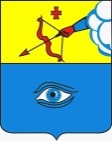  «Глазкар» муниципал кылдытэтлэн Администрациез(Глазкарлэн Администрациез)